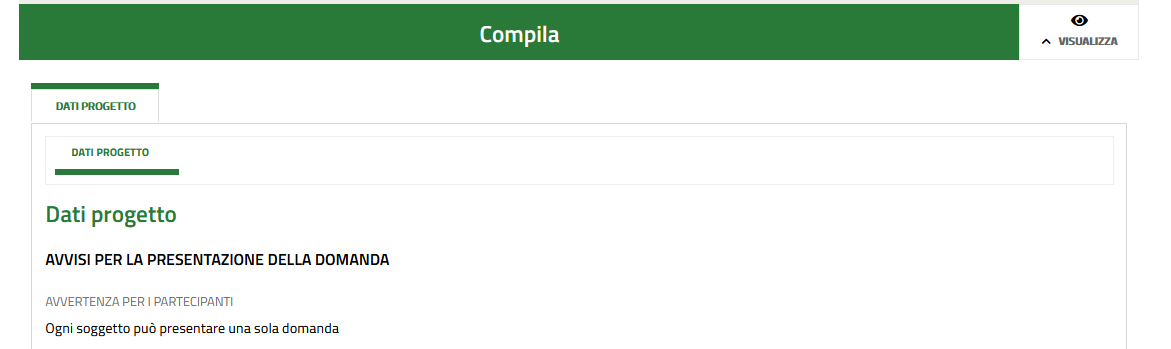 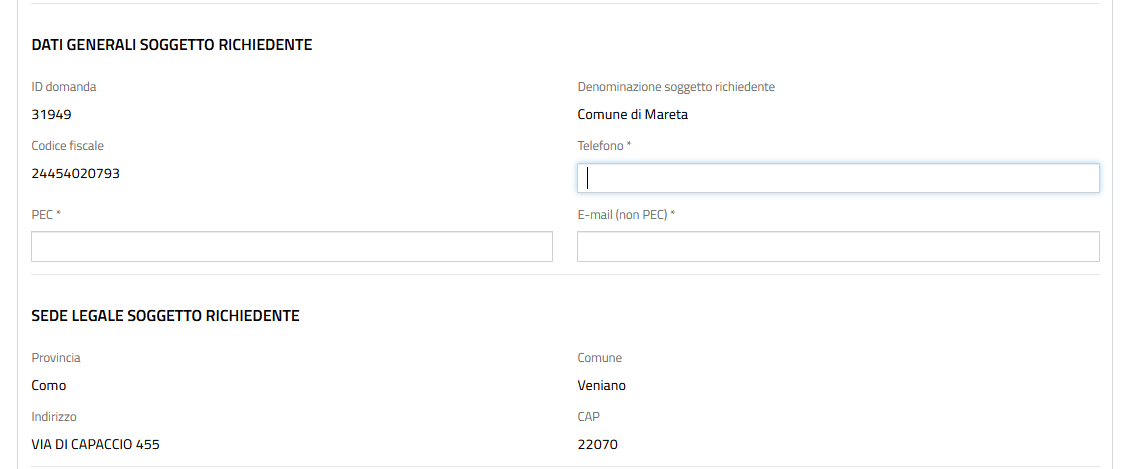 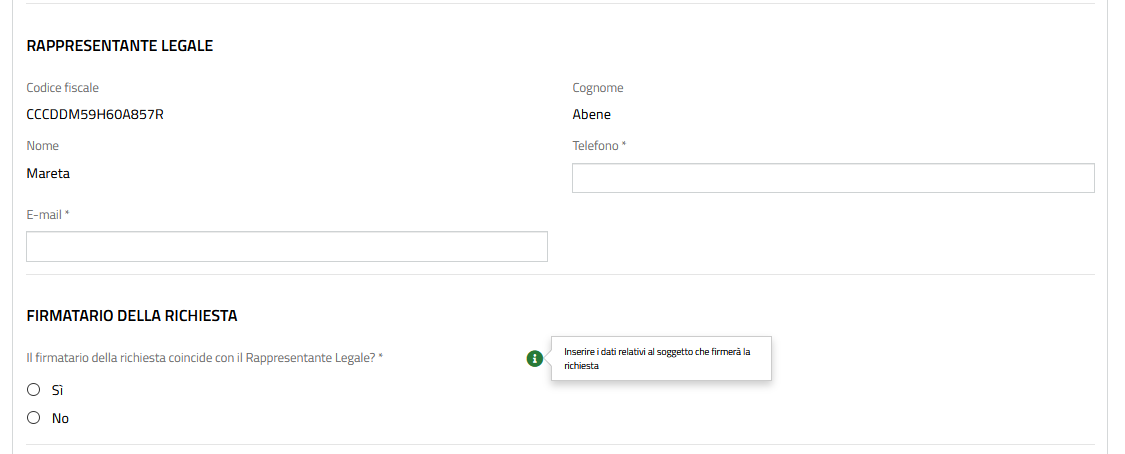 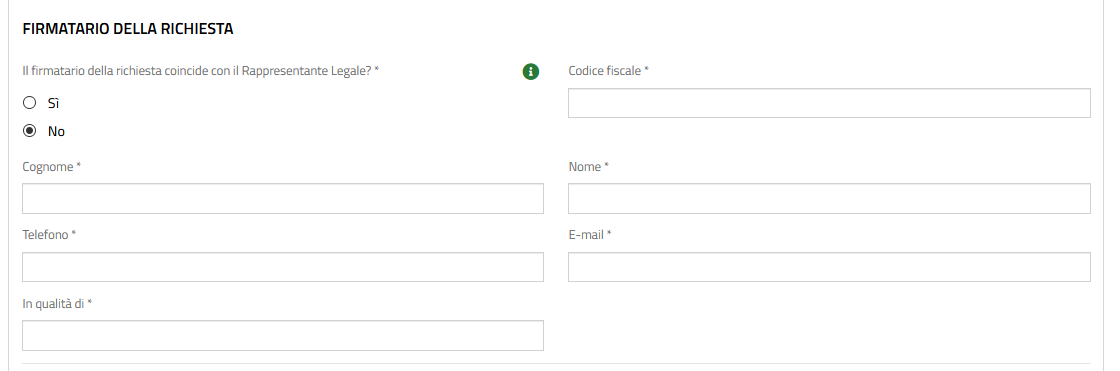 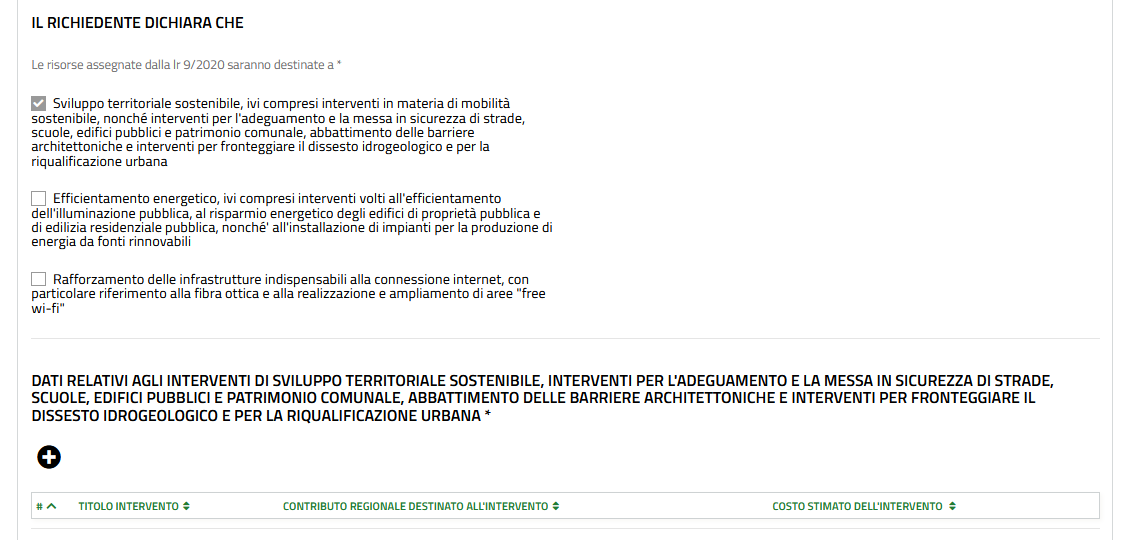 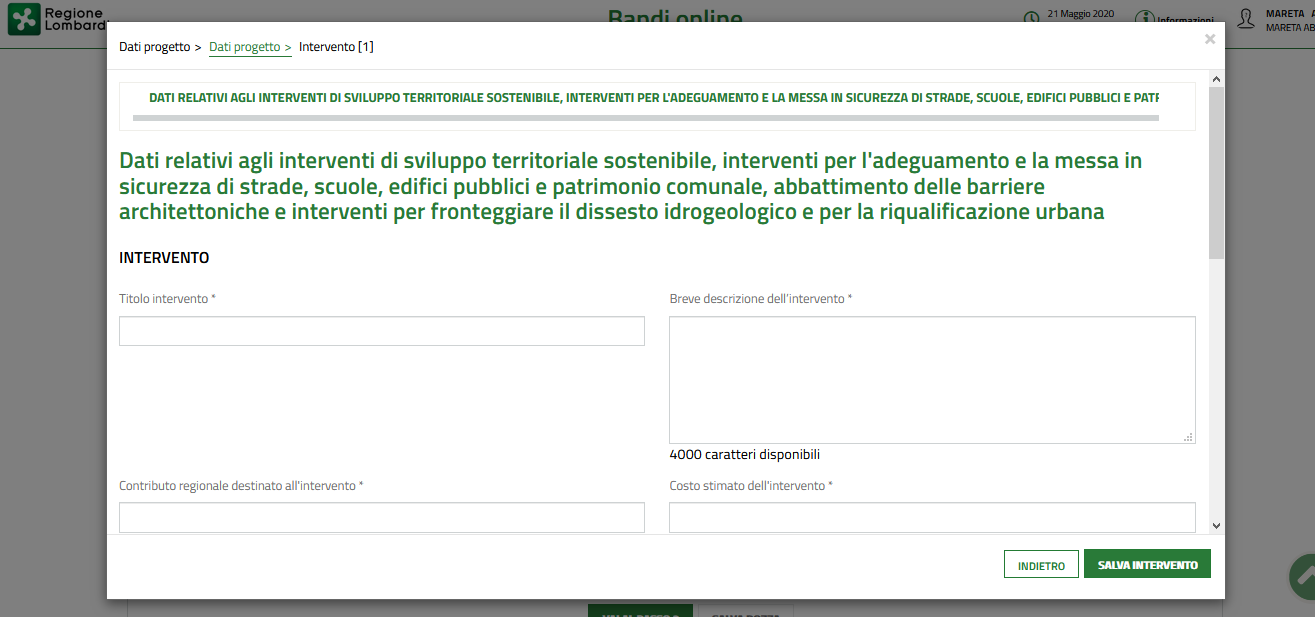 dell’intervento 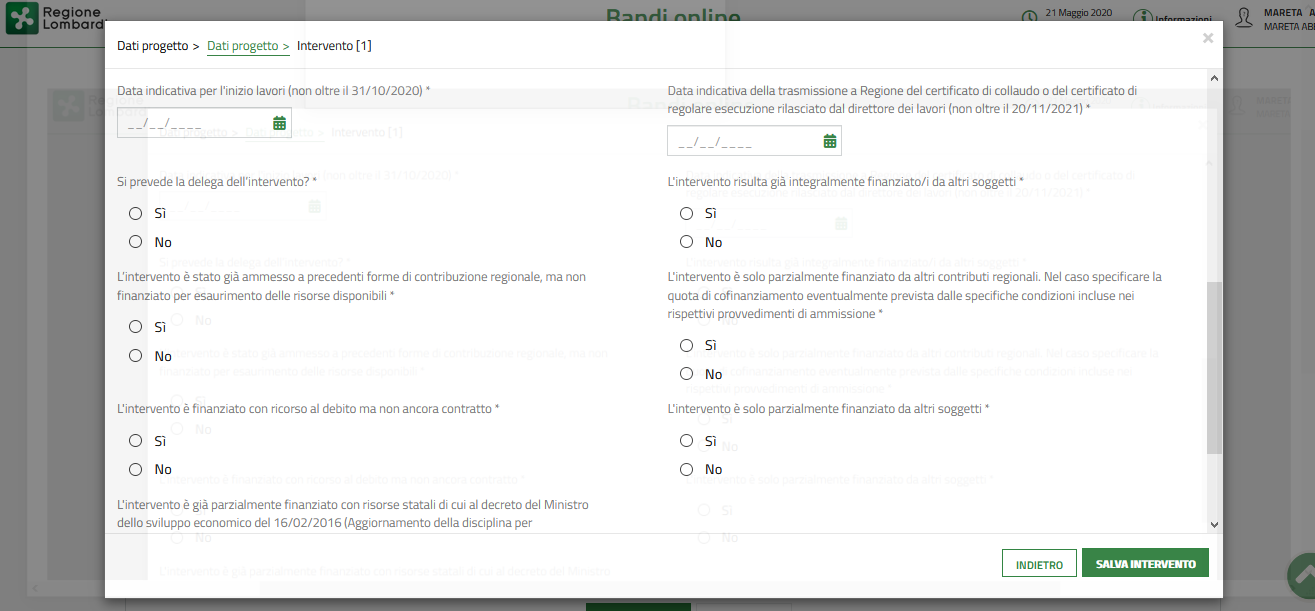 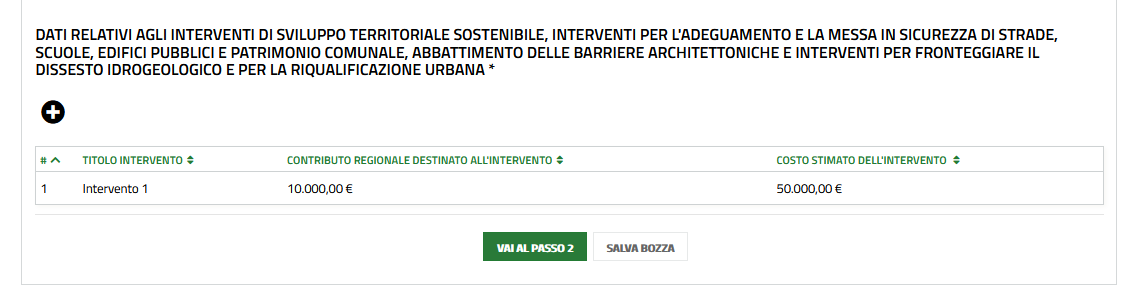 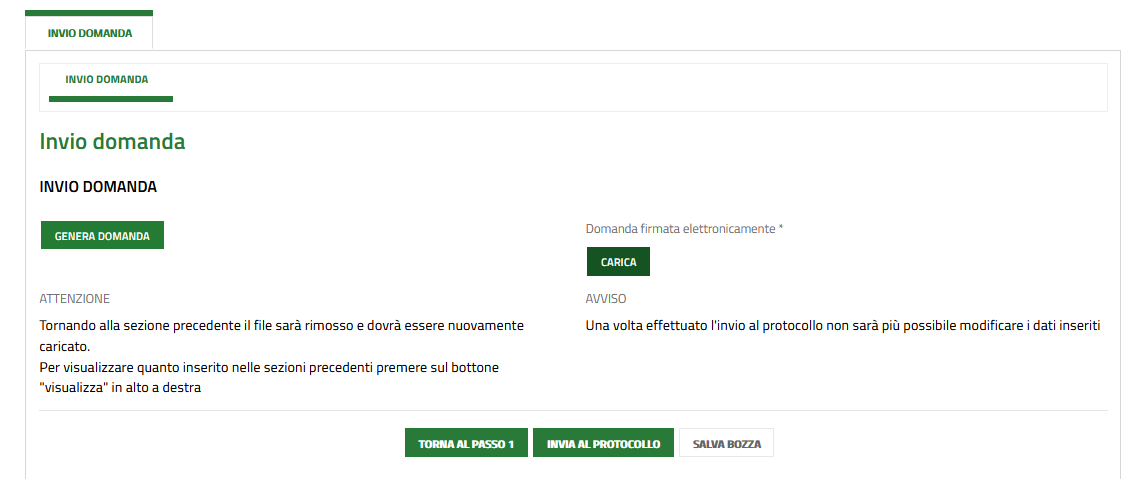 